Познавательно-экологический  досуг в старшей группе детского сада«Наши соседи – белые медведи». Белый медведь — красивое, благородное животное, он по праву считается живым символом Арктики. Уже к 2050 году популяция этого вида может сократиться на 30 процентов. Сокращение численности белых медведей связано со следующими факторами: браконьерство,  глобальное потепление, загрязнение арктической природной среды. Государство охраняет белого медведя как вид, занесенный в Список угрожаемых видов Международного союза охраны природы (Международную красную книгу) и в Красную книгу Российской Федерации.  На примере жизни белых медведей мы хотим показать детям,  какая медведица необыкновенно заботливая мать. Она проявляет постоянную материнскую заботу  о медвежатах, оберегает их от любой опасности. Маленькие медвежата учатся у мамы – медведицы множеству премудростям: где, какая добыча водится, как на нее охотиться, как избегать врагов. Белый медведь - одно из самых симпатичных животных на земле, многие люди симпатизируют ему, многие небезразличны к его судьбе. Мы хотим привлечь внимание взрослых и детей к проблеме белого медведя и Арктики. Мы призываем быть неравнодушными к теме по охране живой природы.Интеграция образовательных областей: «Познавательное развитие», «Речевое развитие», «Художественно-эстетическое развитие», «Социально-коммуникативное развитие»Цель досуга: Познакомить детей с белым медведем, средой его обитания и его образом жизни. Воспитывать бережное отношение к живой природе.Задачи:- Формировать экологическое сознание и понятие чувства ответственности за сохранность окружающей природы. - Развивать творческое воображение и мышление, коммуникативные навыки через разные виды детской деятельности.- Способствовать развитию познавательного интереса детей, обобщению полученных знаний о животных  Севера.- Закреплять умение вырезать симметричные силуэты из бумажного листа сложенного пополам, создавать образы рыб с декоративным оформлением по замыслус разными формами плавников и хвоста (самостоятельный выбор).- Учить создавать коллективную композицию, свободно размещать готовые работы.Предварительная работа:Беседа с детьми о белом медведе,  о  созвездиях Большой и Малой Медведицы, о Красной книге.Просмотр фильма «Ребятам о зверятах. Белый медведь», мультфильма «Умка».Конкурс снежных построек, конкурс рисунков детей, выполненных совместно с родителями.Разучивание песен:Разучивание колыбельной песни «Колыбельная медведицы» Евгения Крылатова.Разучивание движений к танцу «Звезды», музыка Александра Гречанинова.Слушание песни «Как прекрасен этот мир», музыка Давида Тухманова.Материал и оснащение:Презентация «Белые медведи», видеопроектор, экран, фонограммы.Костюмы белого и бурого медвежонка, белой медведицы, совы. Аппликация «Поймай рыбку».  Мольберты.Художественное слово: стихотворение «Живет один белый мишутка», загадки, подвижные игры, словесные игры, игра малой подвижности «У оленя дом большой».Действующие лица:Бурый медвежонок, Белый медвежонок – дети.Медведица, Сова – взрослые.Звучит мелодия  Д. Тухманова «Как прекрасен этот мир». Дети входят в зал.Слайд №1. «Глобус».Ведущий: Ребята, мы с вами живем в России – самой большой по территории стране. Посмотрите на карту, ее территория простирается от севера до юга.  Здесь есть и густые леса, и жаркие пустыни, и холодные нетающие полярные льды. Сегодня мы совершим путешествие на Север и побываем в Арктике. Посмотрите внимательно на глобус. Эта белая шапка и есть Арктика.Слайд №2. «Север».Ребенок:  Вот он, Север – снег да лед, 	      Лед не тает круглый год.                  От морозов и метелей                  Здесь медведи побелели.Кажется, что на Северном полюсе, где все покрыто льдом, никто не живет, но это не так.Слайд №3. «Животные Севера».Ведущий: В Арктике живут самые разные и удивительные животные. Ребята, а вы знаете, что обозначает слово «Арктика»? («медведица» - греческое слово). Самый известный обитатель Арктики – белый медведь. Это самый крупный хищник на Земле. Слайд №4. «Белые медведи». Ведущий: Ежегодно 27 февраля в мире отмечается Международный день белого медведя. Удивительные животные эти белые медведи! В них воплощены сила и мощь, загадка и опасность. Это самые крупные хищники на земле и одни из самых умных животных. Белая окраска способствует маскировке хищника. Шерсть у белого медведя очень густая и плотная, она покрывает даже ступни зверя, что вместе с толстым слоем подкожного жира  позволяет ему не замерзнуть во время плавания в ледяной воде и на лютом холоде. Летом белая шерсть может принимать желтоватый оттенок из-за длительного солнечного воздействия. Давайте вспомним, что мы знаем о них?Дети:1  ребёнок: Медведи белого цвета, а вот кожа у них черная. Белые медведи не впадают в спячку и устраивают себе берлогу только тогда, когда появляются на свет медвежата. Осенью самки делают в снегу просторные берлоги, где рождаются детеныши. Они совершенно беспомощные, и становятся способными следовать за медведицей лишь через 3 месяца. Медведицы одни растят медвежат, а папы – медведи охотятся всю зиму и живут отдельно от них.Слайд №5. «Медведица с медвежатами».2 ребёнок:  Когда медвежонок рождается, он может поместиться на ладошке человека, а вот взрослый медведь вырастает до 3-х метров. Чаще медведям в Арктике бывает жарко, поэтому они редко бегают, чаще двигаются медленно, неторопливо.Слайд №6. «Медведь у лунки с рыбой».3 ребёнок:  Белые медведи – отличные пловцы, они быстро плавают, причем с открытыми глазами. Несмотря на кажущуюся неповоротливость, белые медведи даже на суше быстры и ловки, а в воде легко плавают и ныряют. Очень густая, плотная шерсть защищает тело медведя от холода и намокания в ледяной воде.У них прекрасный нюх. Они могут учуять добычу на огромном расстоянии. Белый медведь питается рыбой, охотится на тюленей, детёнышей моржей. Медведи -  отличные ныряльщики и нередко в поисках пищи глубоко ныряют в воду.Поджидая тюленя, медведь может тихо просидеть у лунки несколько часов.Слайд № 7. « Медведь спит».4 ребёнок: Белые медведи – большие чистюли. После еды они тщательно умываются. Белоснежная шерсть медведя служит прекрасным камуфляжным костюмом в арктических снегах, и только черный нос и глаза выдают затаившегося зверя. Когда ложатся спать, медведи закрывают нос лапой, чтобы сохранить тепло.Слайд №8 «Медведи».Дети:1. На Севере крайнем и жутком,  Где царство мороза и льда,  Живет один белый мишутка,  Ему нипочем холода.2. Имеет он теплую шубку,    Под нею –  запасы жирка,    Спокойно чтоб белый мишутка    Мог спать, не морозя бока.3. Чтоб в Арктике долгими днями    В безмолвии белом бродить,    Медведь этот белый умеет    Рыбешку под льдами ловить.4. На Севере крайнем снега и мороз,    Суровая там природа.    На небе видны хороводы звезд,    А солнышка нет полгода.Исполняется танец звезд.Ведущая:  Ребята, а сейчас мы расскажем вам историю о приключениях белого медвежонка.Звучит музыка.Берлога. В ней спит Бурый медвежонок. Заходит Белый медвежонок. Удивляется. Будит Бурого медвежонка.Бурый медвежонок: Здравствуй, а ты кто?Белый медвежонок: Здравствуй. Я белый медведь, меня зовут Умка. А ты кто?Бурый медвежонок:  Я бурый медведь. Я живу в лесу. А ты где живешь?Белый медвежонок: Я живу на Севере, в Арктике, на льдине. Ой, какая у тебя шубка красивая – коричневая!Бурый медвежонок: А у тебя еще красивее – белая… А чем ты питаешься?Белый медвежонок: Я ем рыбу и тюленей. А ты что кушаешь?Бурый медвежонок: А я люблю малину, корешки, мед, зимой сплю в берлоге.  А ты где спишь зимой?Белый медвежонок: А меня нет берлоги, я сплю на льдине, в снегу.Бурый медвежонок: А почему ты здесь совсем один? Где твоя мама?Белый медвежонок: Пришли охотники, стали стрелять, я испугался, убежал и потерялся…А ты не видел мою маму? Бурый медвежонок: Нет, не видел. Но я знаю, кто тебе поможет найти маму, иди к мудрой Сове, она все знает. А я пойду к маме в берлогу, спать!Сова: У-гу-гу! У-гу-гу! Я здесь! Здравствуй, Белый медвежонок! Что ты делаешь в нашем лесу совсем один?Белый медвежонок: Здравствуйте! Я ищу мудрую Сову, которая поможет мне найти мою маму.Сова: Я и есть та мудрая Сова. Я помогу тебе вернуться домой в Арктику. Ребята, а вы знаете, чем отличается Арктика от других мест на земле? (ответы детей).Сова: Молодцы! Вы настоящие знатоки Арктики. И я хочу с вами поиграть в одну интересную игру.   Я буду называть слова, все подряд, а вы когда услышите « северные» слова, то ты Мишутка, и вы, дети, будете хлопать в ладоши.Игра « Северные слова».Сова называет слова: снег, ледник, жара, морж, пустыня, холод, цветок, льдина, лес, поле, пчелы, колокольчик, олень, северное сияние, радуга, чум, упряжка, пимы, малица, тундра, ягель, кактус, наст, айсберг и др.Слайд №9. «Олени».Сова: Отлично! Ребята, в Арктике живет много северных оленей. И я приглашаю вас поиграть в игру «У оленя дом большой».Игра малой подвижности «У оленя дом большой».Сова: Молодцы, много северных слов знаете, а загадки сумеете отгадать?Загадки.Сова: Сев на ледяную глыбу,	Я ловлю на завтрак рыбу,	Белоснежным я слыву	И на Севере живу. (Белый медведь).Слайд №10. «Белый медведь».Сова:  В дальних северных морях,	На арктических полях	Я охочусь день-деньской,		Крики чаек надо мной,		Я ныряю целый день, а зовут меня…. (Тюлень).Слайд №11. Тюлень.Сова:  А вы, ребята, умеете загадывать загадки?Ребенок: Любит греться среди льдин	     В ластах толстый господин.                 Лучше ты пловца не трожь…	     Как зовут его все?... (Морж).Слайд №12.  Морж.Ребенок:  Что за чудо – чудеса? Загорелись небеса!	      Ой, горит, пылает пламя	      Над сверкающими льдами!...                  Никого за тучей нет,	      Не пекут там хлеба,	      Это свет, холодный свет        Северного неба! (Северное сияние).Слайд №13. Северное сияние.Сова: Все - то вы знаете, а вот я сейчас загадаю вам очень трудную загадку! Из какого ковша воды не пьют, не едят, а только на него глядят? (Созвездие Малой и Большой медведицы).Слайд №14. Созвездие Малой и Большой медведицы.Сова: Молодцы ребята! Вы все правильно угадали! Умка, а ты иди на самую яркую Полярную звезду в созвездии Малой  Медведицы, и найдешь свой дом и свою маму. А я полечу рядом и буду тебе помогать. Но перед долгой дорогой надо бы тебе, Умка, подкрепиться.Аппликация «Поймай рыбку».Дети выполняют коллективную работу, вырезают и приклеивают заранее готовые работы - «рыбки».Слайд №15.  Просторы Арктики.Сова: Ну что же, теперь мы с тобой готовы отправиться в далекий путь. Пойдем, Умка, искать твою маму.Медвежонок уходит. Появляется Белая Медведица.Белая медведица:  Умка –а –а! Где же ты? (К Сове). Совушка – большая головушка, ты не видела моего Умку?Сова: Посмотри, сколько у нас тут гостей, может и есть среди них твой Умка?Танец под фонограмму «Где – то на белом свете».Медведица:  (огорченно). Среди этих медвежат нет моего Умки. Где же он спрятался, может, среди снежных фигур? Давайте поиграем!Игра «Снежные фигуры».Медведица:  Кружится, кружится снег, 	          Вихрем закружит он всех.	          И раз – два - три, раз – два-три,	         Фигура из снега, замри.Медведица рассматривает фигуры.Медведица:  И здесь нет моего медвежонка. Пойду дальше его искать. (Уходит).Сова: А  тем временем Умка шел, шел и дошел до океана. Поднял голову и увидел на небе целую группу звезд.	Умка: Ой, а ведь это же я! А это моя мама! Мама – а- а!Медведица:  (выходит). Умка! Я здесь, сынок!Умка: Я так долго искал тебя, мама! Как я по тебе соскучился!Медведица:  Мой малыш, как хорошо, что ты вернулся!Умка: Я так устал, мамочка!Медведица:  Иди ко мне! Давай я тебя покачаю!Слайд №16  «Медведица с медвежонком».Дети поют «Колыбельная медведицы».Сова: Вот так и закончились приключения Умки, он нашел свою маму. Ведущий: Ребята, наше путешествие по Арктике закончилось. Арктика – это удивительное место, где обитает множество животных и птиц. А мы хотим, чтобы все белые медвежата были рядом со своими мамами – медведицами, чтобы белые медведи жили на земле в безопасности. Ведь их с каждым годом становится все меньше и меньше.Давайте и мы беречь природу, защищать прекрасных животных Севера, делать все, чтобы люди стали добрее к ним! Мы,  люди, должны беречь природу и заботится о наших братьях меньших.Звучит музыка Д. Тухманова «Как прекрасен этот мир». (дети уходят)Использованные материалы:Электронные  ресурсы Интернета:Сайт Председателя Правительства РФ Д .А. Медведева  http://premier.gov.ru/events/Портал Министерства природных ресурсов и экологии Российской Федерации http://www.mnr.gov.ru/   Особо охраняемые  природные территории РФ http://www.zapoved.ru/Сказки народов Севера.  .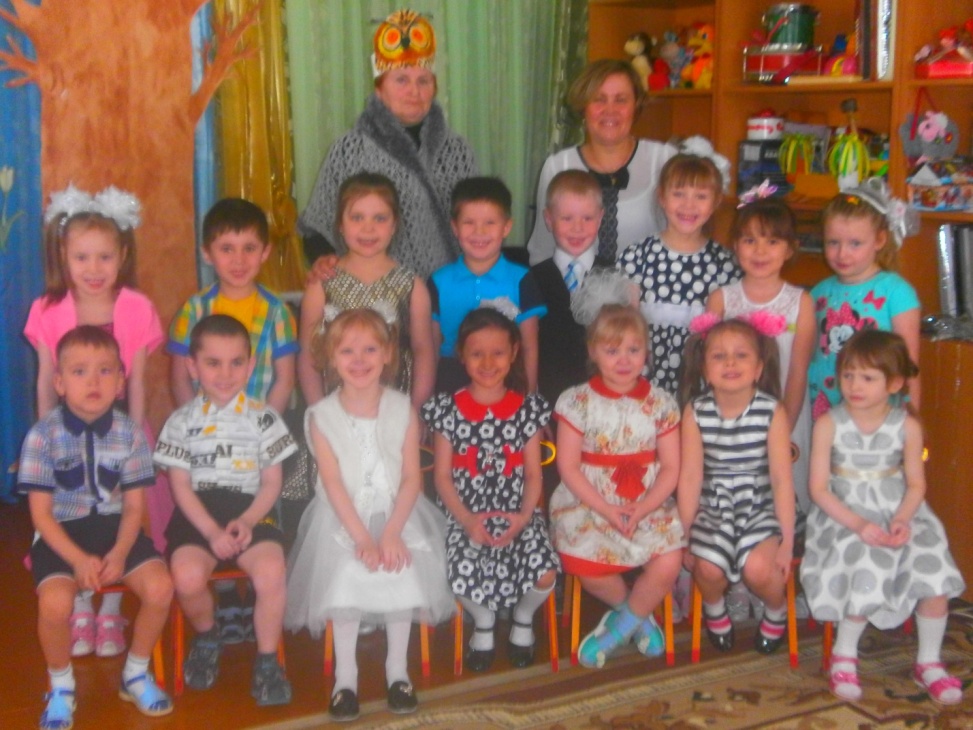 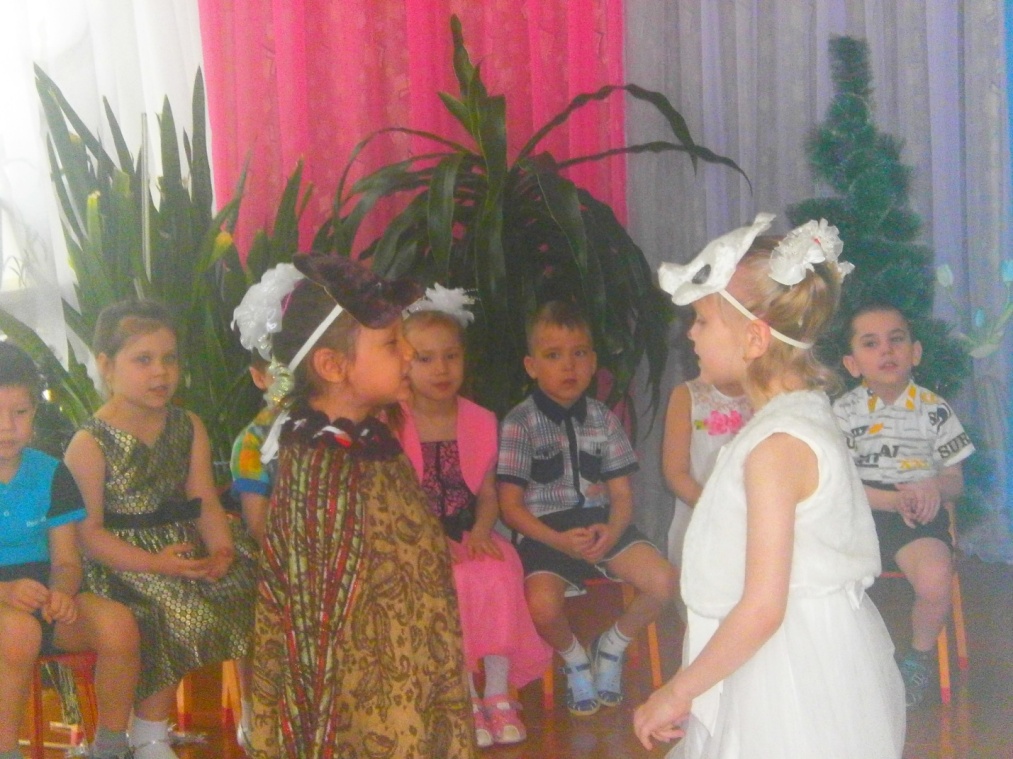 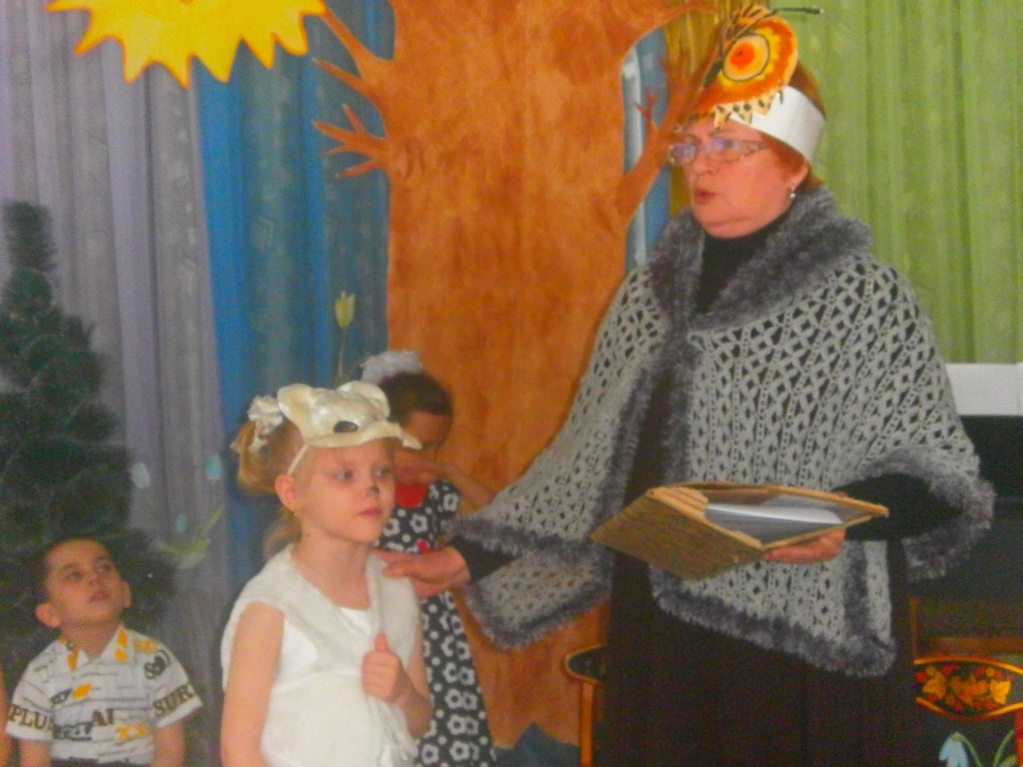 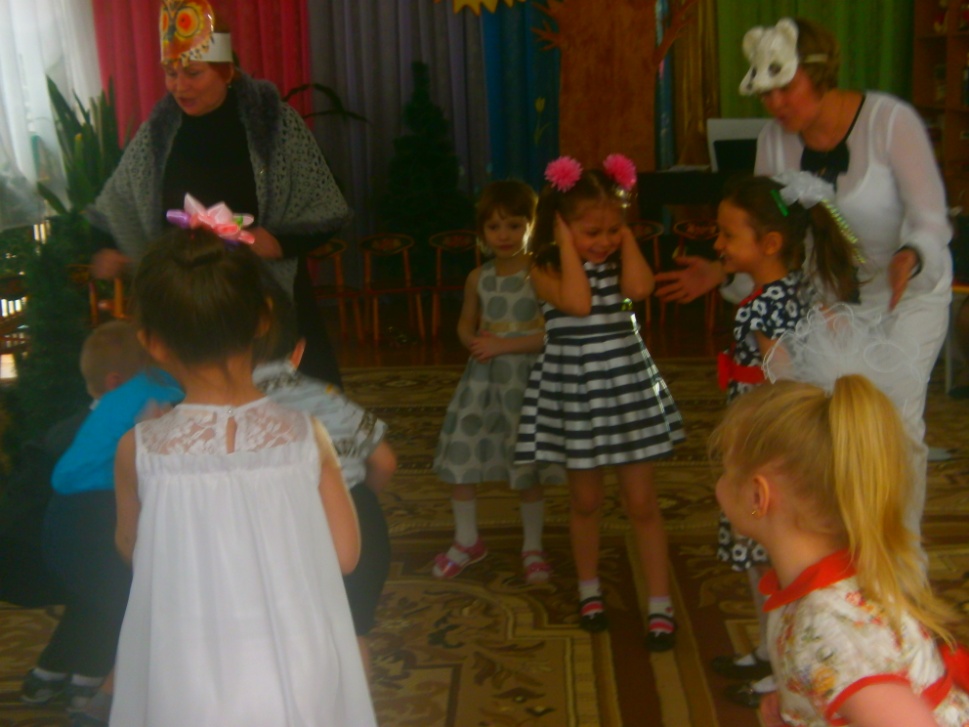 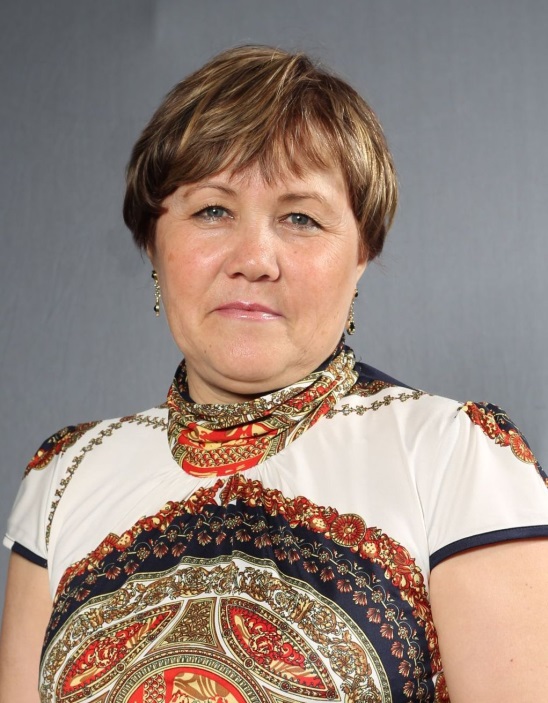 Юлдашева Зульфия Хуббутдиновна,  воспитатель  старшей группы МКДОУ «Детский сад «Ягодка» с. Ванавара» Эвенкийского муниципального района  Красноярского края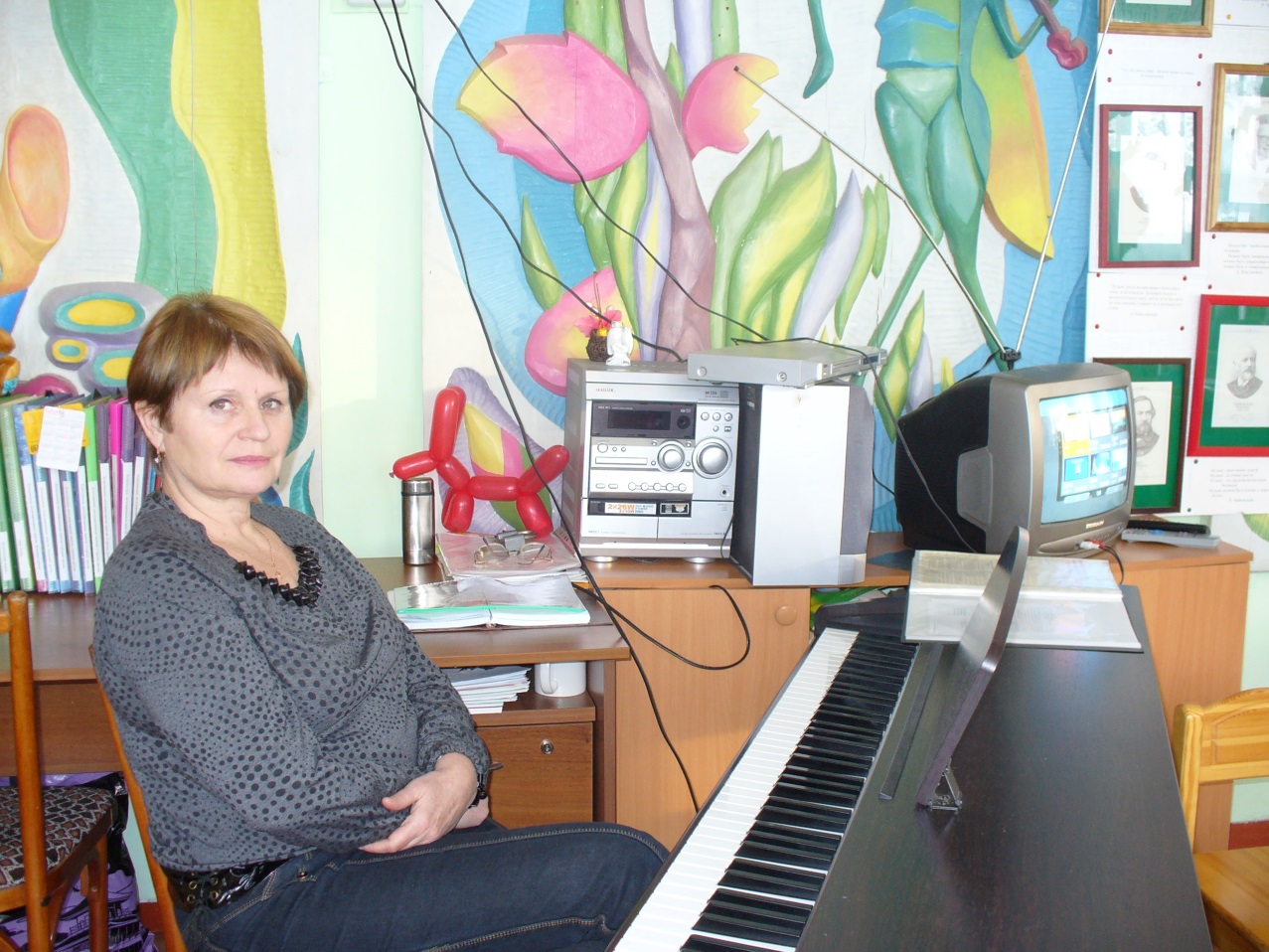 Ханчас Елена Олеговна,музыкальный руководитель  МКДОУ «Детский сад «Ягодка» с. Ванавара» Эвенкийского муниципального района  Красноярского края